Payload Title:	Sampling Microbes In The High atmosphere (SMITH)           	Payload Class:	Small	     Large             		(circle one)Payload ID:	P11	     	 Institution:	Louisiana State University A&M	Contact Name:	Noelle Bryan                	Contact Phone:	225-326-4628	                    	 Contact E-mail:	nbryan5@tigers.lsu.edu	Submit Date:	April 29, 2011         	Mechanical Specifications:   Measured weight of the payload (not including payload plate)The payload is estimated to be 30lbs (~13.6Kg) based on the component weights and estimated housing weight. Its center of mass will be near the center of the interface plate and the height will be below 6 inches of the plate itself.  These are all estimates based on mechanical drawings and will be defined further as the payload is developed. Provide a mechanical drawing detailing the major components of your payload and specifically how your payload is attached to the payload mounting plateThe payload will be mounted to the interface plate with 4 ¼” screws. Their positions are shown in Figure 1 below. The overall outline of the payload is shown as well and is completely contained in within the keep out line. 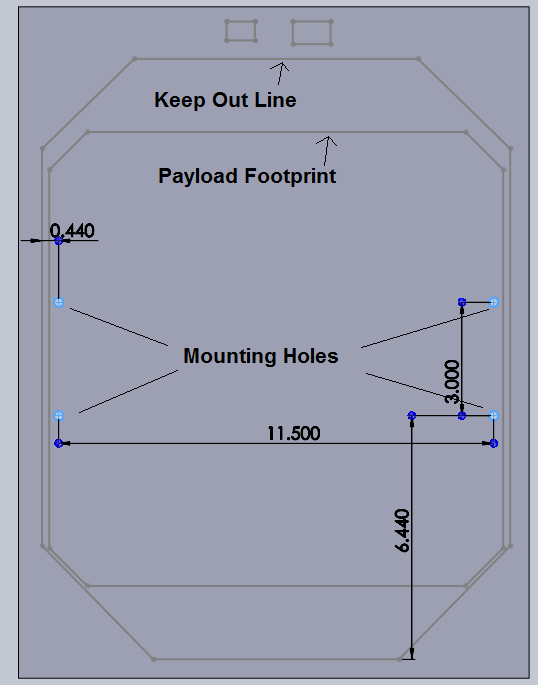 Figure The payload will consist of 2 DC motors, 2 model airplane engines, 4 solenoid valves, 2 filters, and the electronics.  Everything except the electronics will be mounted on the lower half of the payload and is shown in Figure 2. The side panels will detach from the frame to allow easy access to the inside when assembling and bolting to the interface plate. They are then reattached and the whole system will be fully assembled before the interface plate is attached to HASP. The frame itself as well as the component mounting plates will be made completely of aluminum. The electronics will be attached above the frame shown in Figure 3 and will be contained within their own housing. This housing will be aluminum that is insulated on the inside to maintain the temperature of the electronics while still providing protection. The entire footprint is 12 x 12 inches and will be less than 12 inches tall. 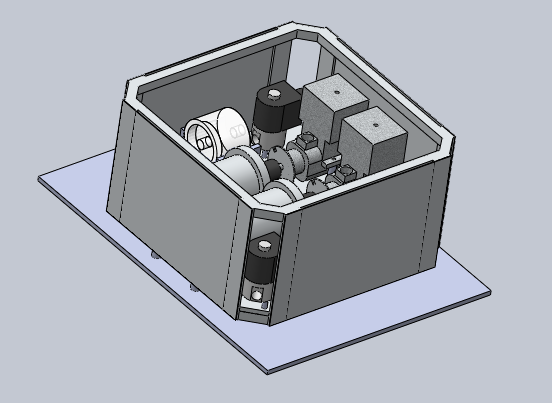 Figure If you are flying anything that is potentially hazardous to HASP or the ground crew before or after launch, please supply all documentation provided with the hazardous components (i.e. pressurized containers, radioactive material, projectiles, rockets…)No Hazardous MaterialOther relevant mechanical informationNo other relevant mechanical informationPower Specifications:Calculated current draw by each componentTable : Current drawn by each componentHASP is providing power to SMITH.  Figure 1 provide a power system wiring diagram starting from pins on the payload interface plate EDAC 516 connector through your power conversion to the voltages required by the subsystems.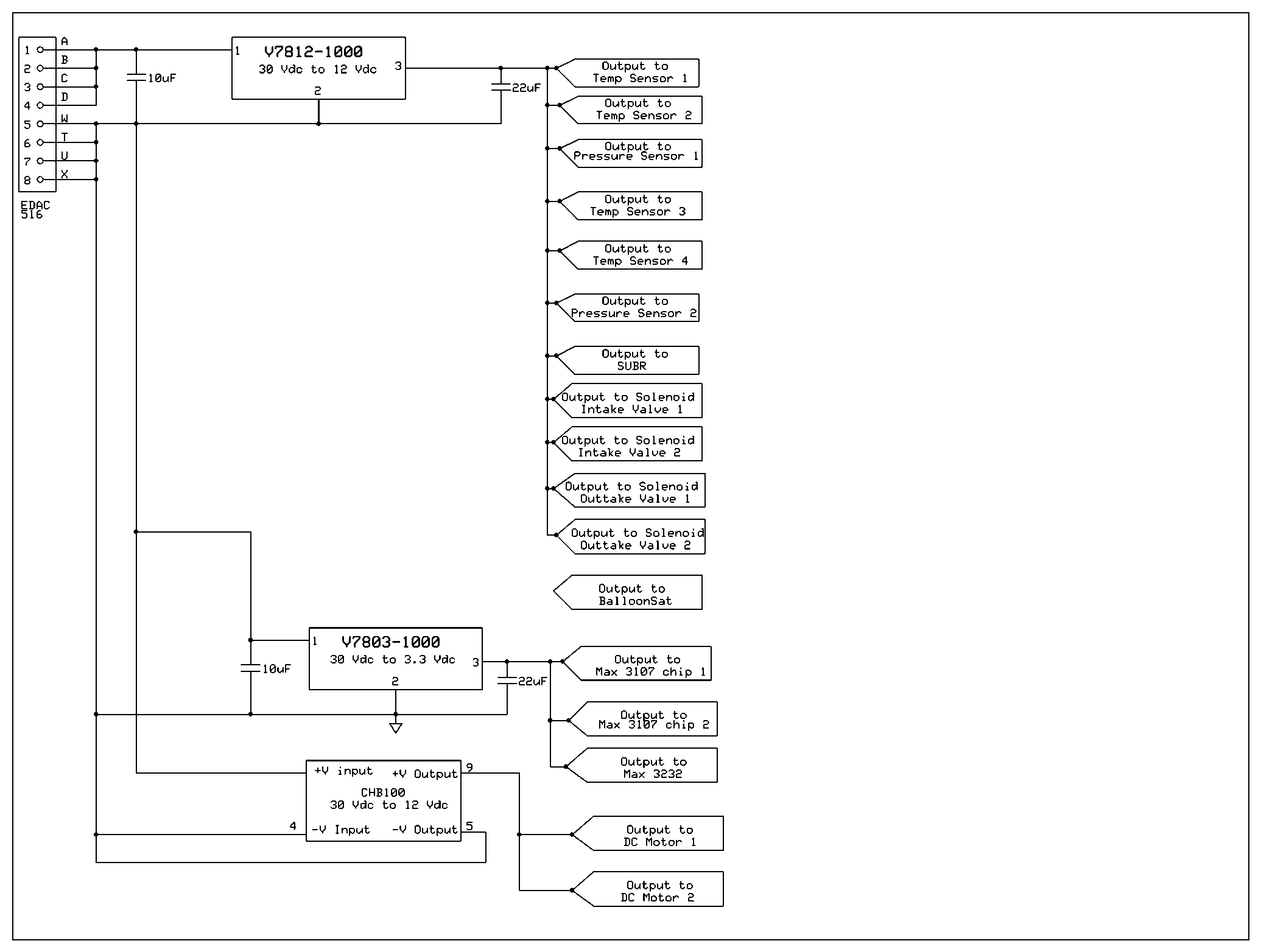 Figure : Power SubsystemTable : EDAC Pin AssignmentOther relevant power informationNo other relevant informationDownlink Telemetry Specifications: I.       Downlink Telemetry Specifications:A.    Serial data downlink format:           Stream             Packetized       (circle one)B.     Approximate serial downlink rate (in bits per second)20 bpsC.     Specify your serial data record including record length and information contained in each record byte.Table 3: Record Format for Every 10 secondsTable 4: Record Format for every 1 minuteD.    Number of analog channels being used:None will be used.E.     If analog channels are being used, what are they being used for?None will be used.F.      Number of discrete lines being used:None will be used.G.    If discrete lines are being used what are they being used for?None will be used.H.    Are there any on-board transmitters?  If so, list the frequencies being used and the transmitted power.None will be used.I.       Other relevant downlink telemetry information.IV.       Uplink Commanding Specifications:A.    Command uplink capability required:           Yes      No       (circle one)	B.     If so, will commands be uplinked in regular intervals:        Yes      No       (circle one)C.     How many commands do you expect to uplink during the flight (can be an absolute number or a rate, i.e. n commands per hour)Two commands are expected to be uplinked during the flight. However, we have the options to uplink more for manual controls.D.    Provide a table of all of the commands that you will be up-linking to your payloadTable 5: Up-link CommandsE.     Are there any on-board receivers?  If so, list the frequencies being used.None will be used.F.      Other relevant uplink commanding information.Integration and LogisticsDate and Time of your arrival for integration:The integration team will arrive on the afternoon of Sunday July 31, 2011.  Approximate amount of time required for integration:To Be DecidedName of the integration team leader:Noelle BryanEmail address of the integration team leader:nbryan5@tigers.lsu.edu	List ALL integration participants (first and last names) who will be present for integration with their email addresses:Noelle Bryan Allen BordelonDefine a successful integration of your payload:Payload is bolted down on the HASP plate.Payload is receiving power from HASP EDAC connecter.Payload is sending and receiving commands from the ground command.  Sample chamber is connected to the main payload and remains sealed until commanded to begin sampling.List all expected integration steps:Attach sample chamber to main payloadPower verificationCommunication verificationBegin sampling proceduresTurn on pumpVerify pump functioning at various pressures and temperaturesTurn off pumpClose valves in proper orderRemove sample chamber Verify sample chamber remains sealedPower downType of DC/DC ConverterEfficiency (%)30 V-12 V (Converters 1)9430 V-12 V (Converters 2)8530 V-3.3V83Part NumberVoltageCurrent (mA)Duty Cycle (%)Power (W)30-12 V DC/DC Converter 1301881005.6430-12 V DC/DC Converter 2301882.351008.4730-3.3 V DC/DC Converter3.30.3961000.0048MAX 3107 Chip 13.31.31000.00429MAX 3107 Chip 23.31.31000.00429MAX 32323.311000.0033PCA9514A561000.03PCF85835501000.25HOA088X5801000.4BalloonSat12551000.66DC Motor 112400099.947.95DC Motor 2124000.10.048Intake Valve 1121901002.5Intake Valve 2121901002.5Outtake Valve 1121900.10.00228Outtake Valve 2121900.10.00228Temperature Sensor 11211000.012Temperature Sensor 21211000.012Temperature Sensor 31211000.012Temperature Sensor 41211000.012Pressure Sensor 1121.51000.018Pressure Sensor 2121.51000.018Total68.55 FunctionEDAC PinsWire ColorConnector Pins+30 VDCA, B, C, DWhite with Red Stripe1, 2, 3, 4Power GroundW, T, U, XWhite with Black Stripe5, 6, 7, 8Record FormatSize (Bytes)Label1Real Time Clock – Day1Real Time Clock – hour1Real Time Clock – Minute1Real Time Clock – Second1Sample pump temp sensor1Sample motor temp sensor1Sample pressure sensor1Sample intake sensor1Sample exhaust sensor1Sample RPM counter HIGH byte1Sample RPM counter LOW byte1Sample State:Intake valveExhaust valvepump½ byteControl pump temp sensor1Control motor temp sensor1Control pressure sensor1Control intake sensor1Control exhaust sensor1Control RPM counter HIGH byte1Control RPM counter LOW byte1Control State:Intake valveExhaust valvepump½ byteTotal:20Record FormatSize (Bytes)Label1Real Time Clock – Day1Real Time Clock – hour1Real Time Clock – Minute1Real Time Clock – Second1Environmental temp sensor1Environmental pressure sensor1Environmental humidity sensor1Total:8List of commands for sampling chamber:Open Intake ValveClose Intake ValveOpen Exhaust ValveClose Exhaust ValveTurn on pumpTurn off pumpBegin samplingStop samplingList of commands for control chamber:Open Intake ValveClose Intake ValveOpen Exhaust ValveClose Exhaust ValveTurn on pumpTurn off pumpBegin samplingStop sampling